SNAPCHATMy name is Zuzia. And my favourite social media is Snapchat. I like this application because it has a lot of different and cool features. I use this app about 2 hours per day. With my friend and best friends we send a lot of pictures per day. On the snap we talk about how we spent the day what we were doing on this interesting this day. I can check on the map where someone is at this time. I can see what celebrities are doing on a given day. I think it’s a good application. 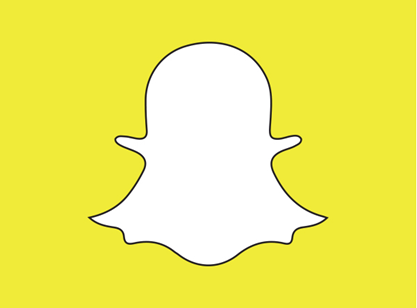 